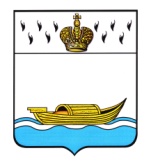 АДМИНИСТРАЦИЯВышневолоцкого городского округаРаспоряжениеот  01.11.2022                                                                                             № 1622-рг. Вышний ВолочекОб утверждении перечня государственногоимущества Тверской области, предлагаемого кпередаче из государственной собственностиТверской области в собственность муниципальногообразования Вышневолоцкий городской округ Тверской области   	В соответствии с Уставом Вышневолоцкого городского округа  Тверской области, распоряжением Главы Вышневолоцкого городского округа от 31.12.2019 № 4-рг «О распределении обязанностей между Главой Вышневолоцкого городского округа, Первым заместителем Главы Администрации Вышневолоцкого городского округа, заместителями Главы Администрации Вышневолоцкого городского округа» (с изменениями  от 11.01.2021 № 1-рг, от 13.07.2021 № 75-рг), в рамках Государственной программы Тверской области «Развитие образования Тверской области» на 2019-2024 годы:1. Утвердить перечень государственного имущества Тверской области, предлагаемого к передаче из государственной собственности Тверской области в собственность муниципального образования Вышневолоцкий городской округ Тверской области согласно приложения, в целях его последующего закрепления в установленном порядке за муниципальным  бюджетным общеобразовательным учреждением «Средняя общеобразовательная школа № 19» (МБОУ «СОШ № 19»).2. Предложить Министерству имущественных и земельных отношений Тверской области рассмотреть вопрос о передаче имущества, указанного в пункте 1 настоящего распоряжения из государственной собственности Тверской области в собственность муниципального образования Вышневолоцкий городской округ Тверской области.3. Контроль за выполнением настоящего распоряжения оставляю за собой.4. Настоящее распоряжение вступает в силу со дня его принятия.Заместитель Главы АдминистрацииВышневолоцкого городского округа                                                        Е.И. АнисимоваПриложение к распоряжению Администрации                                                                          Вышневолоцкого городского округа                                                                                                                                                          от  01.11.2022  № 1622-рПЕРЕЧЕНЬгосударственного имущества Тверской области, предлагаемого к передаче из государственной собственности Тверской области в собственность муниципального образования Вышневолоцкий городской округ Тверской областиЗаместитель Главы АдминистрацииВышневолоцкого городского округа                                                        Е.И. Анисимова№п/пНаименованиеЕдиница измеренияКол-воСтоимость за единицу в рубляхОбщая стоимость в рублях1Часы шахматные настольные «LEAP PQ 9907s»шт2981,551963,10ИТОГО1963,10